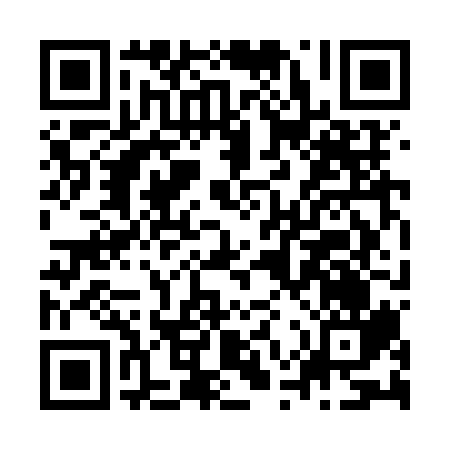 Ramadan times for Ard Manish, UKMon 11 Mar 2024 - Wed 10 Apr 2024High Latitude Method: Angle Based RulePrayer Calculation Method: Islamic Society of North AmericaAsar Calculation Method: HanafiPrayer times provided by https://www.salahtimes.comDateDayFajrSuhurSunriseDhuhrAsrIftarMaghribIsha11Mon5:065:066:5312:374:186:236:238:1012Tue5:035:036:5112:374:206:256:258:1313Wed5:005:006:4812:374:226:276:278:1514Thu4:574:576:4512:374:246:296:298:1815Fri4:544:546:4212:364:266:316:318:2016Sat4:514:516:3912:364:286:346:348:2317Sun4:484:486:3712:364:296:366:368:2518Mon4:454:456:3412:354:316:386:388:2819Tue4:424:426:3112:354:336:406:408:3020Wed4:384:386:2812:354:356:436:438:3321Thu4:354:356:2512:344:366:456:458:3522Fri4:324:326:2312:344:386:476:478:3823Sat4:294:296:2012:344:406:496:498:4124Sun4:264:266:1712:344:426:516:518:4325Mon4:224:226:1412:334:436:546:548:4626Tue4:194:196:1112:334:456:566:568:4927Wed4:164:166:0912:334:476:586:588:5128Thu4:124:126:0612:324:487:007:008:5429Fri4:094:096:0312:324:507:027:028:5730Sat4:054:056:0012:324:527:057:059:0031Sun5:025:026:571:315:538:078:0710:031Mon4:584:586:551:315:558:098:0910:062Tue4:554:556:521:315:578:118:1110:093Wed4:514:516:491:315:588:138:1310:124Thu4:484:486:461:306:008:168:1610:155Fri4:444:446:431:306:018:188:1810:186Sat4:404:406:411:306:038:208:2010:217Sun4:374:376:381:296:058:228:2210:248Mon4:334:336:351:296:068:248:2410:279Tue4:294:296:321:296:088:278:2710:3110Wed4:254:256:301:296:098:298:2910:34